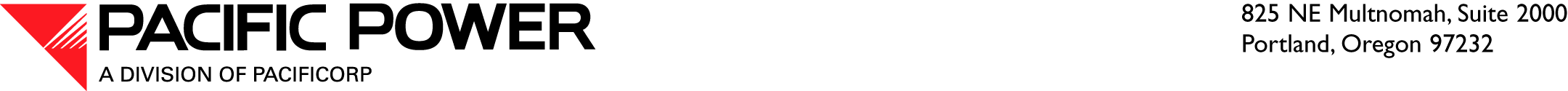 August 3, 2011 ELECTRONIC FILINGAND OVERNIGHT DELIVERY Utilities and Transportation CommissionAttn:	David W. Danner	Executive Director and SecretaryRE:	PacifiCorp’s Petition for Waiver of Certain Requirements Related to Requests for Proposals Contained in  480-107Dear Mr. Danner:PacifiCorp d.b.a. Pacific Power & Light Company (PacifiCorp or Company) hereby submits an original and two (2) copies of PacifiCorp’s Petition for Waiver of Certain Requirements Related to Requests for Proposals Contained in WAC 480-107.  An electronic copy of the filing will also be sent to the Commission’s record center.  Communications regarding this petition should be addressed to:Washington Dockets	Mary Wiencke, Legal CounselPacifiCorp		PacifiCorp825 NE Multnomah Street, Suite 2000	825 NE Multnomah Street, Suite 1800Portland, OR 97232	Portland, OR 97232washingtondockets@pacificorp.com	mary.wiencke@pacificorp.comIn addition, PacifiCorp requests that all formal correspondence, Staff requests and data requests regarding this petition be addressed to:By E-mail (preferred):	datarequest@PacifiCorp.comBy Regular Mail:	Data Request Response Center		PacifiCorp	825 NE Multnomah Street, Suite 2000		,  97232Informal inquiries may be directed to me, at (503) 813-6043.Sincerely,Andrea KellyVice President, RegulationEnclosurescc:	David Nightingale, WUTC	Deborah Reynolds, WUTC	Vanda Novak, WUTC	Steve Johnson, WUTC